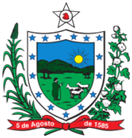 MODELO PADRONIZADO DE FORMULÁRIO DE TÍTULOS(Obrigatório apenas para os candidatos ao Programa de Residência Multiprofissional em Saúde Coletiva)NOME COMPLETO DO CANDIDATO:NUCLEO PROFISSIONAL:___________________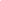 CÁLCULO DA NOTA FINAL (USO DO CANDIDATO):		CÁLCULO DA NOTA FINAL (USO DA COMISSÃO):		DECLARO QUE TODAS AS INFORMAÇÕES PRESTADAS NESTE FORMULÁRIO, BEM COMO AS COMPROVAÇÕES EM ANEXO, SÃO VERIDICAS._________________________,	de	de _______.______________________________________________Assinatura do CandidatoFORMAÇÃO/APERFEIÇOAMENTOPONTUAÇÃOMÁXIMAPONTUAÇÃOOBTIDAEspecialização reconhecida pelo MEC na área de Saúde da Família/ Saúde Coletiva, Educação e/ou Gestão (5 pontos por especialização)10Curso de Aperfeiçoamento/Qualificação em Saúde da Família/ Saúde Coletiva, Educação e/ou Gestão (mínimo 40 horas) (2,5 por curso)10Participação em extensão universitária com ênfase a Saúde Coletiva, Atenção Básica/Saúde da família (2,5 pontos por período letivo)5Participação em monitoria na graduação em área de Saúde Coletiva (2,5 pontos por período letivo)5Participação em projetos de iniciação científica na área de Saúde Coletiva (2,5 pontos por semestre ou período letivo)5Participação em Centros ou Diretórios Acadêmicos (2,5 pontos por semestre ou período letivo)5Experiência em Movimentos Sociais ou Controle Social (2,5 pontos por semestre)5Sub-Total45ATUAÇÃO ACADÊMICA E PROFISSIONALPONTUAÇÃOMÁXIMAPONTUAÇÃOOBTIDAExperiência profissional em Gestão do SUS (2,5 pontos por semestre)10Experiência profissional na Atenção ou Assistência do SUS (2,5 pontos por semestre)10Produção bibliográfica – artigo científico (2,5 pontos por artigo publicado em revista indexada)10Produção bibliográfica – capítulo de livros com ISBN (2,5 pontos capítulo de livro publicado)5Produção bibliográfica – autoria/organização de livros com ISBN (5 pontos por obra)10Apresentação de trabalho em evento científico/Congresso (2,5 pontos por evento)5Organização de Eventos Acadêmicos (2,5 ponto por evento)5Sub-Total55TOTAL100